Краткосрочный план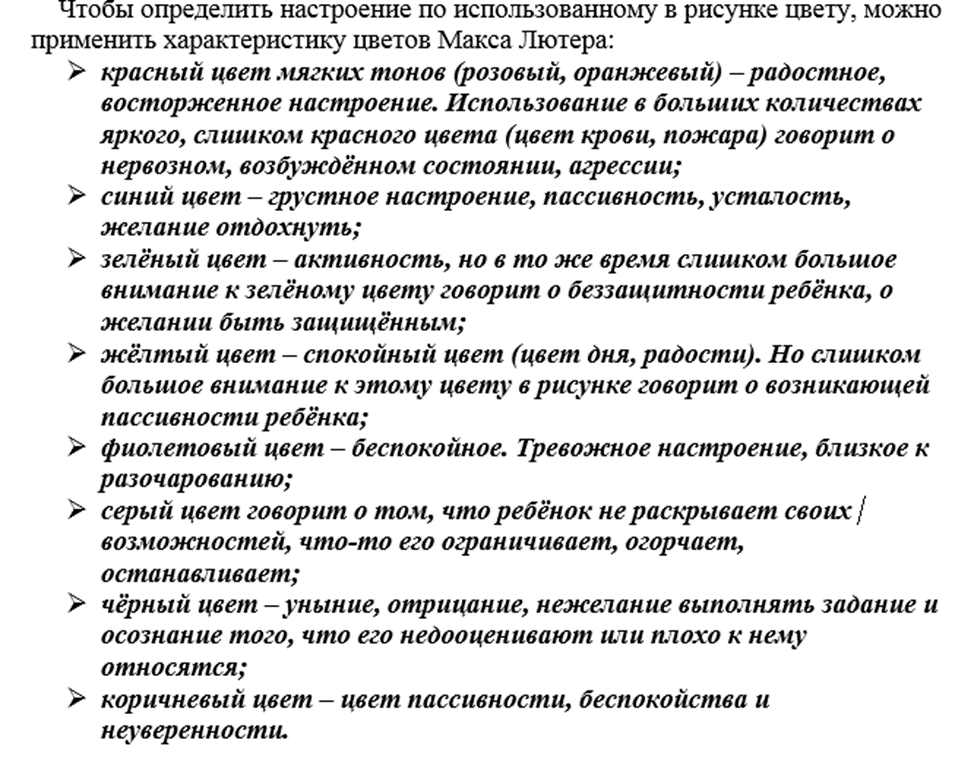 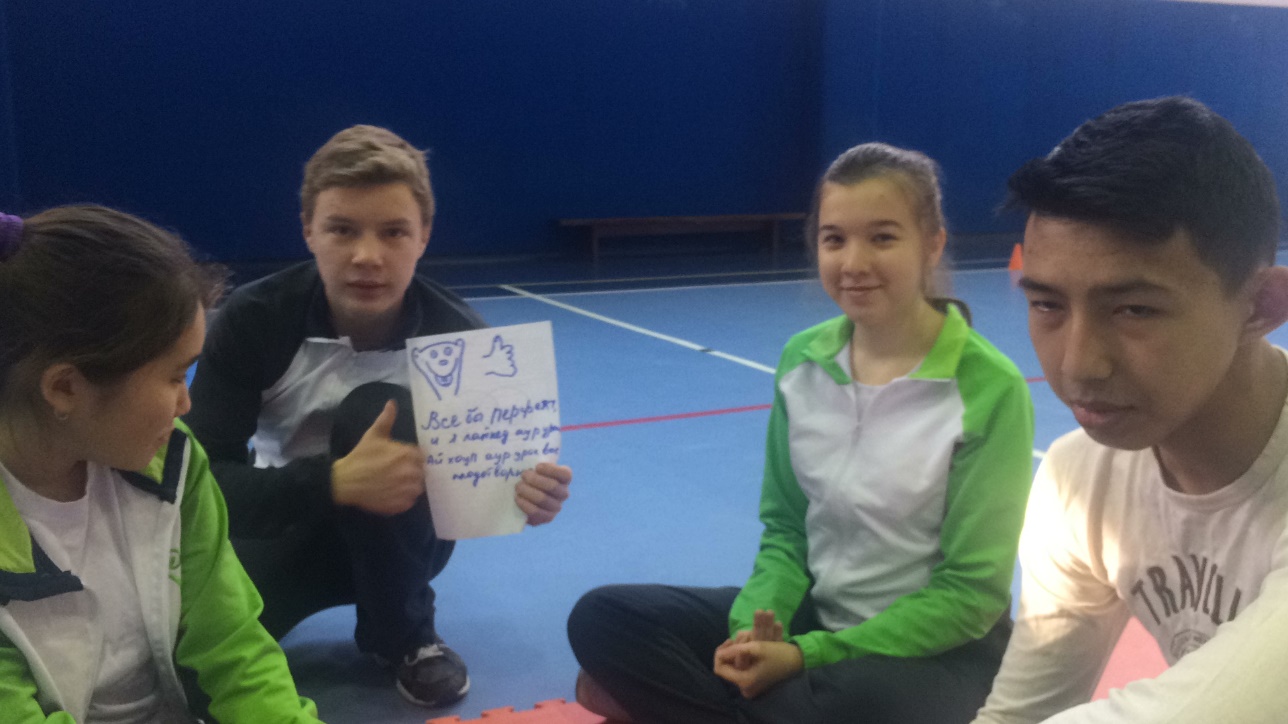 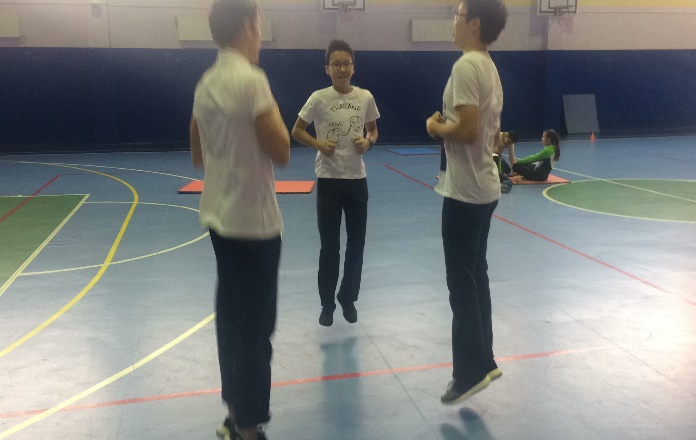 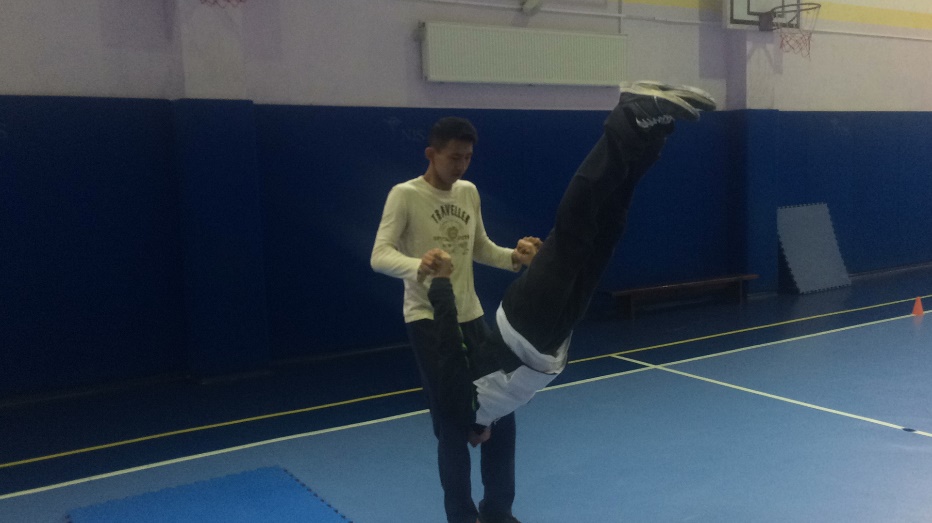 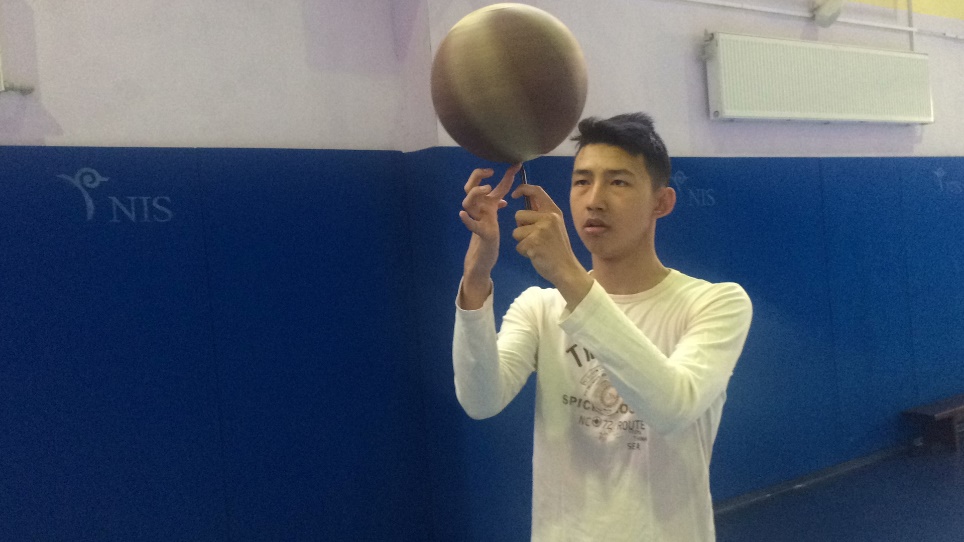 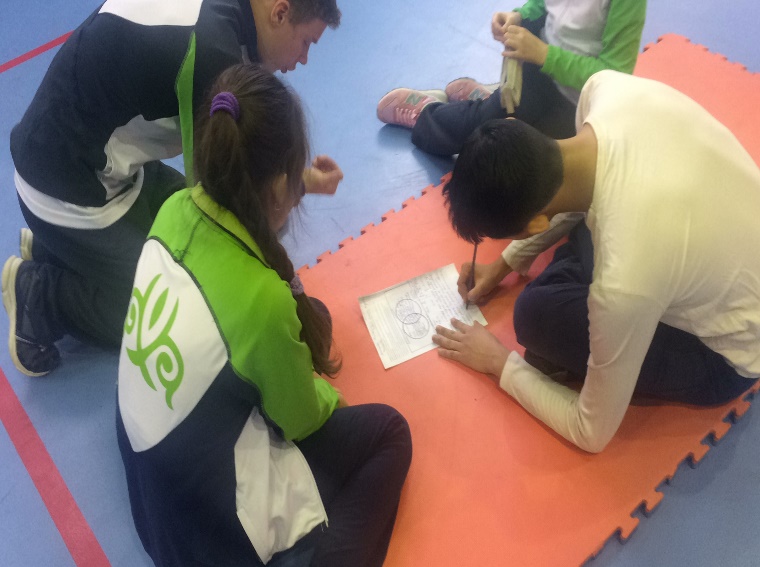 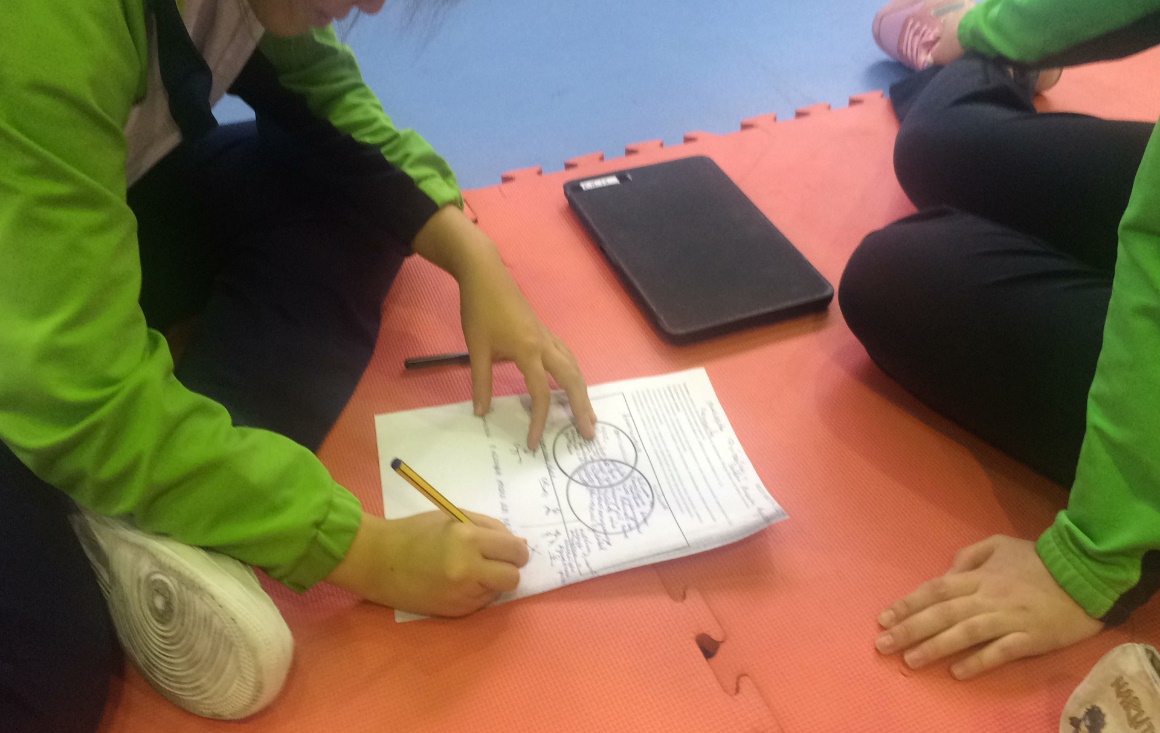 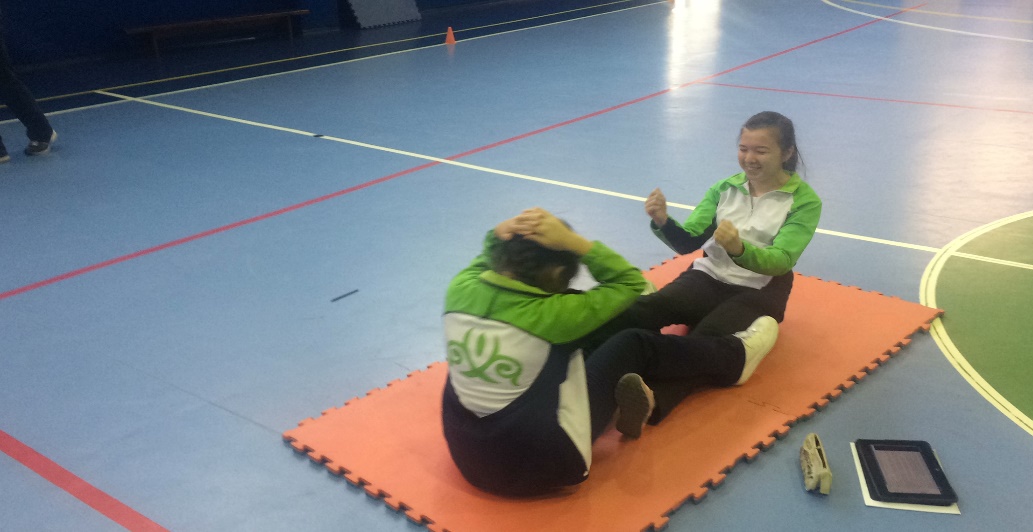 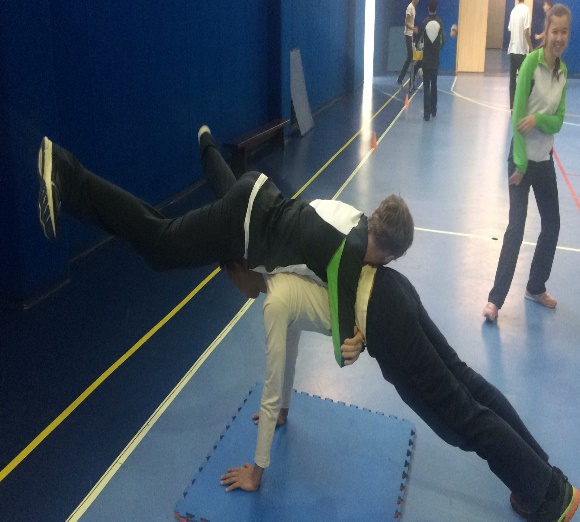 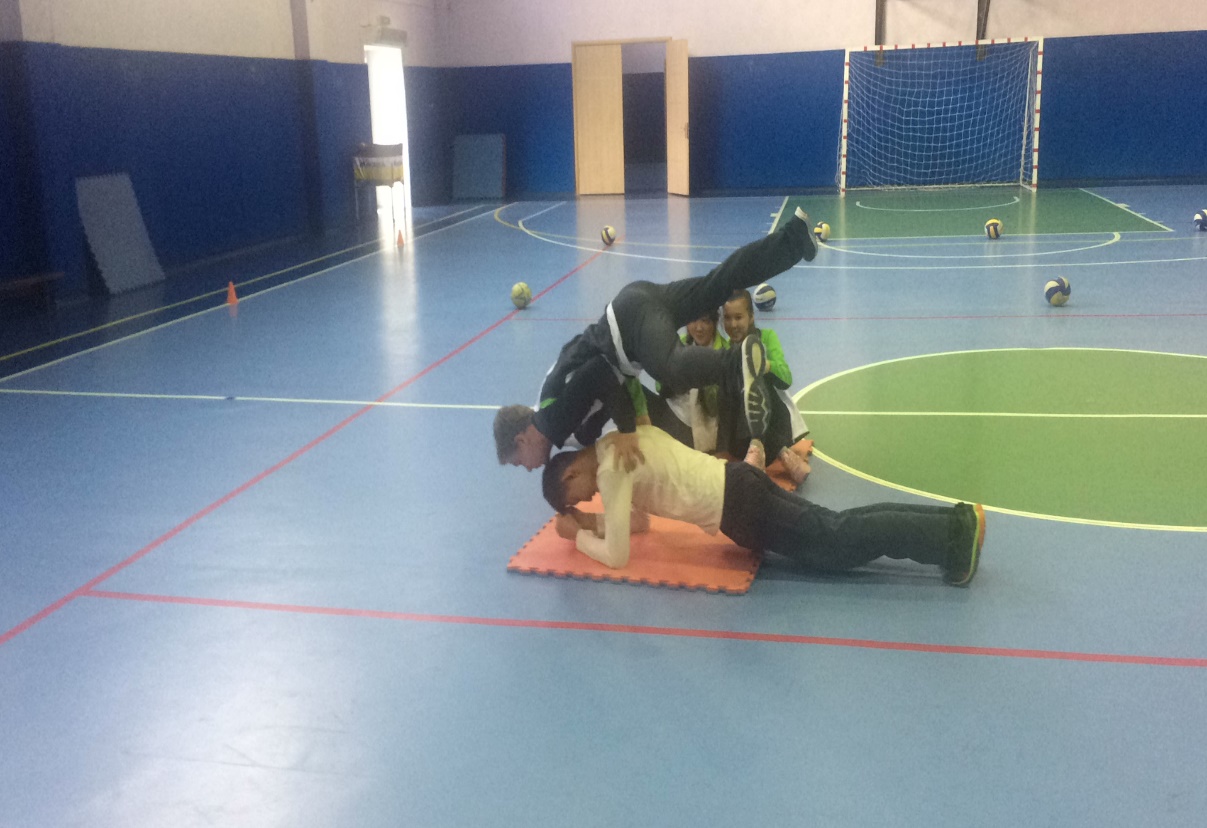 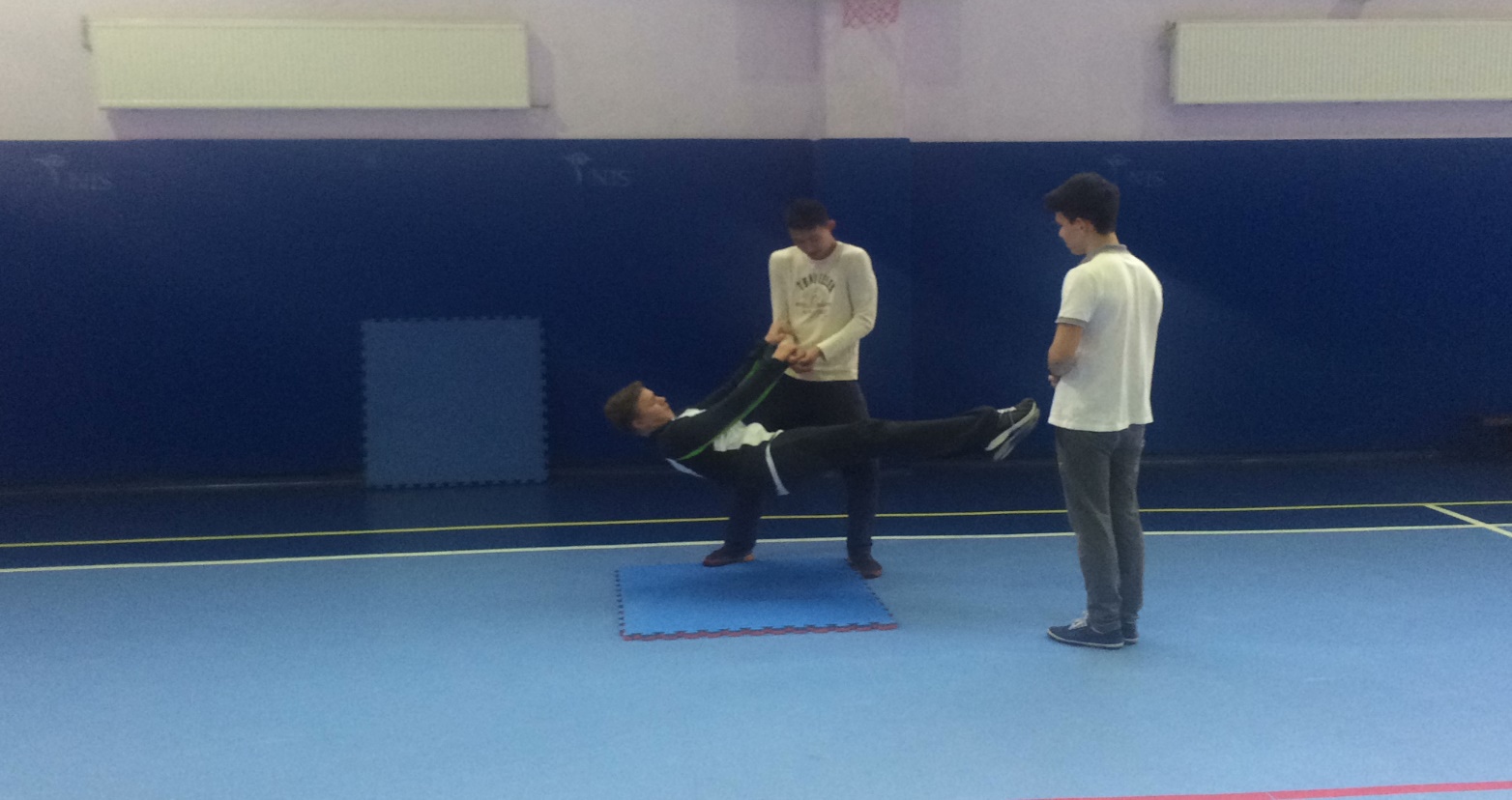 Урок: Физическая культураУрок: Физическая культураШкола: НИШ ФМН г. ШымкентШкола: НИШ ФМН г. ШымкентШкола: НИШ ФМН г. ШымкентШкола: НИШ ФМН г. ШымкентДата: Дата: Имя учителя: Тлеулов Е. Э.Имя учителя: Тлеулов Е. Э.Имя учителя: Тлеулов Е. Э.Имя учителя: Тлеулов Е. Э.Класс: 10 Класс: 10 Количество присутствующих: Количество присутствующих: Количество присутствующих: Количество отсутствующих: Раздел: № 5Раздел: № 5 Лыжная/ кроссовая/коньковая подготовка (5 ЦО) Лыжная/ кроссовая/коньковая подготовка (5 ЦО) Лыжная/ кроссовая/коньковая подготовка (5 ЦО) Лыжная/ кроссовая/коньковая подготовка (5 ЦО)Тема урока:Тема урока:Комплексы упражнений на совершенствование силы и выносливостиКомплексы упражнений на совершенствование силы и выносливостиКомплексы упражнений на совершенствование силы и выносливостиКомплексы упражнений на совершенствование силы и выносливостиЦель профессионального развитияЦель профессионального развитияРазвитие навыков исследовательской деятельности учащихся через диалоговое обучениеРазвитие навыков исследовательской деятельности учащихся через диалоговое обучениеРазвитие навыков исследовательской деятельности учащихся через диалоговое обучениеРазвитие навыков исследовательской деятельности учащихся через диалоговое обучениеЦели обучения, которые помогают достичь данный урок:Цели обучения, которые помогают достичь данный урок:10.1.3.1. Оценивать демонстрацию комплексов упражнений для развития физических качеств10.1.3.1. Оценивать демонстрацию комплексов упражнений для развития физических качеств10.1.3.1. Оценивать демонстрацию комплексов упражнений для развития физических качеств10.1.3.1. Оценивать демонстрацию комплексов упражнений для развития физических качествЦели урока:Цели урока:- научить учащихся оценивать демонстрацию упражнения, развивающие    физические качества;- развивать у учащихся навыки исследовательской деятельности;- научить учащихся оценивать демонстрацию упражнения, развивающие    физические качества;- развивать у учащихся навыки исследовательской деятельности;- научить учащихся оценивать демонстрацию упражнения, развивающие    физические качества;- развивать у учащихся навыки исследовательской деятельности;- научить учащихся оценивать демонстрацию упражнения, развивающие    физические качества;- развивать у учащихся навыки исследовательской деятельности;Критерии успеха:Критерии успеха:-учащиеся понимают, как минимум одно физическое и одно психологическое преимущество для здоровья в процессе составления комплекса;-учащиеся могут определить и оценить свои ощущения, возникающие во время выполнения физических упражнений;-учащиеся могут правильно определить все физические качества (сила, быстрота, ловкость, выносливость и гибкость), которые они практикуют во время физической активности.- учащиеся могут привести по два упражнения на восстановления организма;-учащиеся понимают, как минимум одно физическое и одно психологическое преимущество для здоровья в процессе составления комплекса;-учащиеся могут определить и оценить свои ощущения, возникающие во время выполнения физических упражнений;-учащиеся могут правильно определить все физические качества (сила, быстрота, ловкость, выносливость и гибкость), которые они практикуют во время физической активности.- учащиеся могут привести по два упражнения на восстановления организма;-учащиеся понимают, как минимум одно физическое и одно психологическое преимущество для здоровья в процессе составления комплекса;-учащиеся могут определить и оценить свои ощущения, возникающие во время выполнения физических упражнений;-учащиеся могут правильно определить все физические качества (сила, быстрота, ловкость, выносливость и гибкость), которые они практикуют во время физической активности.- учащиеся могут привести по два упражнения на восстановления организма;-учащиеся понимают, как минимум одно физическое и одно психологическое преимущество для здоровья в процессе составления комплекса;-учащиеся могут определить и оценить свои ощущения, возникающие во время выполнения физических упражнений;-учащиеся могут правильно определить все физические качества (сила, быстрота, ловкость, выносливость и гибкость), которые они практикуют во время физической активности.- учащиеся могут привести по два упражнения на восстановления организма;Языковая цель:Языковая цель:Учащиеся умеют: описывать, обсуждать и демонстрировать свое понимание того, какой вклад вносят физические упражнения на развитие выносливости и укреплении здоровьяПредметная лексика и терминология: сердечнососудистая система, разминка, техника восстановления, аэробные и анаэробные упражнения, физические качества.Полезные фразы для диалога: водные конструкции: во-первых, во-вторых, я считаю, по моему мнению, по словам ученых, таким образом и т.п.Вопросы для обсуждения: - на развитие каких навыков направлено это задание?- какова роль каждого участника?- какие эмоции Вы испытали выполняя это задание?- на что следует обратить внимание при выполнении задания?- почему некоторые задания требуют большей физической активности, чем другие?Учащиеся умеют: описывать, обсуждать и демонстрировать свое понимание того, какой вклад вносят физические упражнения на развитие выносливости и укреплении здоровьяПредметная лексика и терминология: сердечнососудистая система, разминка, техника восстановления, аэробные и анаэробные упражнения, физические качества.Полезные фразы для диалога: водные конструкции: во-первых, во-вторых, я считаю, по моему мнению, по словам ученых, таким образом и т.п.Вопросы для обсуждения: - на развитие каких навыков направлено это задание?- какова роль каждого участника?- какие эмоции Вы испытали выполняя это задание?- на что следует обратить внимание при выполнении задания?- почему некоторые задания требуют большей физической активности, чем другие?Учащиеся умеют: описывать, обсуждать и демонстрировать свое понимание того, какой вклад вносят физические упражнения на развитие выносливости и укреплении здоровьяПредметная лексика и терминология: сердечнососудистая система, разминка, техника восстановления, аэробные и анаэробные упражнения, физические качества.Полезные фразы для диалога: водные конструкции: во-первых, во-вторых, я считаю, по моему мнению, по словам ученых, таким образом и т.п.Вопросы для обсуждения: - на развитие каких навыков направлено это задание?- какова роль каждого участника?- какие эмоции Вы испытали выполняя это задание?- на что следует обратить внимание при выполнении задания?- почему некоторые задания требуют большей физической активности, чем другие?Учащиеся умеют: описывать, обсуждать и демонстрировать свое понимание того, какой вклад вносят физические упражнения на развитие выносливости и укреплении здоровьяПредметная лексика и терминология: сердечнососудистая система, разминка, техника восстановления, аэробные и анаэробные упражнения, физические качества.Полезные фразы для диалога: водные конструкции: во-первых, во-вторых, я считаю, по моему мнению, по словам ученых, таким образом и т.п.Вопросы для обсуждения: - на развитие каких навыков направлено это задание?- какова роль каждого участника?- какие эмоции Вы испытали выполняя это задание?- на что следует обратить внимание при выполнении задания?- почему некоторые задания требуют большей физической активности, чем другие?Привитие ценностей: Привитие ценностей: (Обучение на протяжении всей жизни) Привитие любви к учебе через любознательность, творчество и критичность к изучаемому материалу, постоянное развитие ума, тела, отношений и характера. Включает в себя развитие таких умений и навыков, которые будут способствовать самостоятельному обучению учащихся. (Сотрудничество) Развитие теплых отношений, формирование навыков сотрудничества и развитие конструктивного подхода, умение критически мыслить при выстраивании взаимоотношений. (Академическая честность) Уважение идей и мыслей других людей, заключающееся в соблюдении принципов академической честности, нетерпимости к плагиату и копированию информации без указания ее источника.(Обучение на протяжении всей жизни) Привитие любви к учебе через любознательность, творчество и критичность к изучаемому материалу, постоянное развитие ума, тела, отношений и характера. Включает в себя развитие таких умений и навыков, которые будут способствовать самостоятельному обучению учащихся. (Сотрудничество) Развитие теплых отношений, формирование навыков сотрудничества и развитие конструктивного подхода, умение критически мыслить при выстраивании взаимоотношений. (Академическая честность) Уважение идей и мыслей других людей, заключающееся в соблюдении принципов академической честности, нетерпимости к плагиату и копированию информации без указания ее источника.(Обучение на протяжении всей жизни) Привитие любви к учебе через любознательность, творчество и критичность к изучаемому материалу, постоянное развитие ума, тела, отношений и характера. Включает в себя развитие таких умений и навыков, которые будут способствовать самостоятельному обучению учащихся. (Сотрудничество) Развитие теплых отношений, формирование навыков сотрудничества и развитие конструктивного подхода, умение критически мыслить при выстраивании взаимоотношений. (Академическая честность) Уважение идей и мыслей других людей, заключающееся в соблюдении принципов академической честности, нетерпимости к плагиату и копированию информации без указания ее источника.(Обучение на протяжении всей жизни) Привитие любви к учебе через любознательность, творчество и критичность к изучаемому материалу, постоянное развитие ума, тела, отношений и характера. Включает в себя развитие таких умений и навыков, которые будут способствовать самостоятельному обучению учащихся. (Сотрудничество) Развитие теплых отношений, формирование навыков сотрудничества и развитие конструктивного подхода, умение критически мыслить при выстраивании взаимоотношений. (Академическая честность) Уважение идей и мыслей других людей, заключающееся в соблюдении принципов академической честности, нетерпимости к плагиату и копированию информации без указания ее источника.Межпредметные связи:Межпредметные связи:Биология, физика, история, математикаБиология, физика, история, математикаБиология, физика, история, математикаБиология, физика, история, математикаНавыки использования ИКТ:Навыки использования ИКТ:Ссылка на восстановления организма http://sosudinfo.ru/zdorovie-i-profilaktika/fizkultura-dlya-sosudov/, http://siellon.com/vosstanovlenie-energii-organizma-prostyimi-sposobami/Ссылка на развитие выносливости http://www.mir-la.com/277-kak-povysit-specialnuyu-vynoslivost.htmlСсылка на аэробные и анаэробные упражнения http://health4ever.org/vse-ob-uprazhnenijah/anajerobnye-i-ajerobnye-uprazhnenijaСсылка на Эйлера Вена https://ru.wikipedia.org/wiki/%D0%9A%D1%80%D1%83%D0%B3%D0%B8_%D0%AD%D0%B9%D0%BB%D0%B5%D1%80%D0%B0Ссылка на восстановления организма http://sosudinfo.ru/zdorovie-i-profilaktika/fizkultura-dlya-sosudov/, http://siellon.com/vosstanovlenie-energii-organizma-prostyimi-sposobami/Ссылка на развитие выносливости http://www.mir-la.com/277-kak-povysit-specialnuyu-vynoslivost.htmlСсылка на аэробные и анаэробные упражнения http://health4ever.org/vse-ob-uprazhnenijah/anajerobnye-i-ajerobnye-uprazhnenijaСсылка на Эйлера Вена https://ru.wikipedia.org/wiki/%D0%9A%D1%80%D1%83%D0%B3%D0%B8_%D0%AD%D0%B9%D0%BB%D0%B5%D1%80%D0%B0Ссылка на восстановления организма http://sosudinfo.ru/zdorovie-i-profilaktika/fizkultura-dlya-sosudov/, http://siellon.com/vosstanovlenie-energii-organizma-prostyimi-sposobami/Ссылка на развитие выносливости http://www.mir-la.com/277-kak-povysit-specialnuyu-vynoslivost.htmlСсылка на аэробные и анаэробные упражнения http://health4ever.org/vse-ob-uprazhnenijah/anajerobnye-i-ajerobnye-uprazhnenijaСсылка на Эйлера Вена https://ru.wikipedia.org/wiki/%D0%9A%D1%80%D1%83%D0%B3%D0%B8_%D0%AD%D0%B9%D0%BB%D0%B5%D1%80%D0%B0Ссылка на восстановления организма http://sosudinfo.ru/zdorovie-i-profilaktika/fizkultura-dlya-sosudov/, http://siellon.com/vosstanovlenie-energii-organizma-prostyimi-sposobami/Ссылка на развитие выносливости http://www.mir-la.com/277-kak-povysit-specialnuyu-vynoslivost.htmlСсылка на аэробные и анаэробные упражнения http://health4ever.org/vse-ob-uprazhnenijah/anajerobnye-i-ajerobnye-uprazhnenijaСсылка на Эйлера Вена https://ru.wikipedia.org/wiki/%D0%9A%D1%80%D1%83%D0%B3%D0%B8_%D0%AD%D0%B9%D0%BB%D0%B5%D1%80%D0%B0Предварительные знания:Предварительные знания:Данный урок строится на развитии навыков, полученных на прошлых уроках раздела «Казахские национальные игры». Учащиеся развивали патриотизм, научились адаптировать казахские игры к школьным условиям, разрабатывали новые национальные игры, развивали физические качества и двигательные способности, которые применимы в данном разделе «Лыжная/ кроссовая/коньковая подготовка».Данный урок строится на развитии навыков, полученных на прошлых уроках раздела «Казахские национальные игры». Учащиеся развивали патриотизм, научились адаптировать казахские игры к школьным условиям, разрабатывали новые национальные игры, развивали физические качества и двигательные способности, которые применимы в данном разделе «Лыжная/ кроссовая/коньковая подготовка».Данный урок строится на развитии навыков, полученных на прошлых уроках раздела «Казахские национальные игры». Учащиеся развивали патриотизм, научились адаптировать казахские игры к школьным условиям, разрабатывали новые национальные игры, развивали физические качества и двигательные способности, которые применимы в данном разделе «Лыжная/ кроссовая/коньковая подготовка».Данный урок строится на развитии навыков, полученных на прошлых уроках раздела «Казахские национальные игры». Учащиеся развивали патриотизм, научились адаптировать казахские игры к школьным условиям, разрабатывали новые национальные игры, развивали физические качества и двигательные способности, которые применимы в данном разделе «Лыжная/ кроссовая/коньковая подготовка».Ход урокаХод урокаХод урокаХод урокаХод урокаХод урокаЭтапы урокаДеятельность учителяДеятельность учителяДеятельность учителяДеятельность учителяРесурсыНачало урока-вызов (15 минут)4 мин3 мин8 минУчитель приветствует учеников. Учитель говорит: «Мы будем продолжать интегрировать предметы, развивать двигательные навыки, физические качества и навыки исследовательской деятельности через диалоговое обучение и методом показа и рассказа по теме урока».Учитель знакомит учащихся с темой урока, с целями обучения, ожидаемым результатом и целями урока. Ожидаемый результат:- учащиеся будут демонстрировать (осмысление) ТБ на уроке;- учащиеся будут разрабатывать (синтез) упражнения на развитие выносливости и выбирать (анализ) подходящие упражнения для восстановления организма после нагрузки;- учащиеся будут развивать навык исследовательской деятельности, разрабатывая (синтез) и демонстрируя (осмысление) упражнения;Учитель напоминает о технике безопасности на уроке. (П) Учитель проводит стратегию «Только минута». Учащиеся говорят о пользе физических качеств силы и выносливости на организм человека.Оценивание: проводится взаимооценивания учащихся по критериям успеха.Критерии успеха: - раскрывает тему используя опорные слова;- умело использует вводные слова и разнообразие конструкций;- четко и последовательно анализирует взаимосвязь физический качеств;- приводит минимум по 2 аргумента;Ученики измеряют пульс.Учитель предлагает провести разминку.Учитель с учащимися выбирают лидера для проведения разминки на различные группы мышц для подготовки организма к предстоящей повышенной физической нагрузке.Учитель приветствует учеников. Учитель говорит: «Мы будем продолжать интегрировать предметы, развивать двигательные навыки, физические качества и навыки исследовательской деятельности через диалоговое обучение и методом показа и рассказа по теме урока».Учитель знакомит учащихся с темой урока, с целями обучения, ожидаемым результатом и целями урока. Ожидаемый результат:- учащиеся будут демонстрировать (осмысление) ТБ на уроке;- учащиеся будут разрабатывать (синтез) упражнения на развитие выносливости и выбирать (анализ) подходящие упражнения для восстановления организма после нагрузки;- учащиеся будут развивать навык исследовательской деятельности, разрабатывая (синтез) и демонстрируя (осмысление) упражнения;Учитель напоминает о технике безопасности на уроке. (П) Учитель проводит стратегию «Только минута». Учащиеся говорят о пользе физических качеств силы и выносливости на организм человека.Оценивание: проводится взаимооценивания учащихся по критериям успеха.Критерии успеха: - раскрывает тему используя опорные слова;- умело использует вводные слова и разнообразие конструкций;- четко и последовательно анализирует взаимосвязь физический качеств;- приводит минимум по 2 аргумента;Ученики измеряют пульс.Учитель предлагает провести разминку.Учитель с учащимися выбирают лидера для проведения разминки на различные группы мышц для подготовки организма к предстоящей повышенной физической нагрузке.Учитель приветствует учеников. Учитель говорит: «Мы будем продолжать интегрировать предметы, развивать двигательные навыки, физические качества и навыки исследовательской деятельности через диалоговое обучение и методом показа и рассказа по теме урока».Учитель знакомит учащихся с темой урока, с целями обучения, ожидаемым результатом и целями урока. Ожидаемый результат:- учащиеся будут демонстрировать (осмысление) ТБ на уроке;- учащиеся будут разрабатывать (синтез) упражнения на развитие выносливости и выбирать (анализ) подходящие упражнения для восстановления организма после нагрузки;- учащиеся будут развивать навык исследовательской деятельности, разрабатывая (синтез) и демонстрируя (осмысление) упражнения;Учитель напоминает о технике безопасности на уроке. (П) Учитель проводит стратегию «Только минута». Учащиеся говорят о пользе физических качеств силы и выносливости на организм человека.Оценивание: проводится взаимооценивания учащихся по критериям успеха.Критерии успеха: - раскрывает тему используя опорные слова;- умело использует вводные слова и разнообразие конструкций;- четко и последовательно анализирует взаимосвязь физический качеств;- приводит минимум по 2 аргумента;Ученики измеряют пульс.Учитель предлагает провести разминку.Учитель с учащимися выбирают лидера для проведения разминки на различные группы мышц для подготовки организма к предстоящей повышенной физической нагрузке.Учитель приветствует учеников. Учитель говорит: «Мы будем продолжать интегрировать предметы, развивать двигательные навыки, физические качества и навыки исследовательской деятельности через диалоговое обучение и методом показа и рассказа по теме урока».Учитель знакомит учащихся с темой урока, с целями обучения, ожидаемым результатом и целями урока. Ожидаемый результат:- учащиеся будут демонстрировать (осмысление) ТБ на уроке;- учащиеся будут разрабатывать (синтез) упражнения на развитие выносливости и выбирать (анализ) подходящие упражнения для восстановления организма после нагрузки;- учащиеся будут развивать навык исследовательской деятельности, разрабатывая (синтез) и демонстрируя (осмысление) упражнения;Учитель напоминает о технике безопасности на уроке. (П) Учитель проводит стратегию «Только минута». Учащиеся говорят о пользе физических качеств силы и выносливости на организм человека.Оценивание: проводится взаимооценивания учащихся по критериям успеха.Критерии успеха: - раскрывает тему используя опорные слова;- умело использует вводные слова и разнообразие конструкций;- четко и последовательно анализирует взаимосвязь физический качеств;- приводит минимум по 2 аргумента;Ученики измеряют пульс.Учитель предлагает провести разминку.Учитель с учащимися выбирают лидера для проведения разминки на различные группы мышц для подготовки организма к предстоящей повышенной физической нагрузке.Большое, свободное пространство для каждого задания. Свисток для учителя, инструкция о технике безопасности на уроке. Как измерить пульс (за 15 сек. количество раз и умножаем на 4) Середина урока-осмысление45 минут10.1.3.1. Оценивать демонстрацию комплексов упражнений для развития физических качеств20 мин.Исследовательская беседа5 мин15 мин5 минУчитель проводит прием «Нарисуй настроение» Учитель делит класс на малые группы и предлагает изучить физические качества (используя планшеты и Интернет-ресурсы), чтобы затем сравнить их в диаграмме Вена.Учитель задает группам вопрос «Что является основным средством развития специальной выносливости?»Основным средством развития специальной выносливости по каждому направлению служит многократное, до утомления, выполнение повторений тренировочных вариантов соревновательного и специальных упражнений в одном занятии. Пульсовые режимы при выполнении специальных упражнений: беговых, прыжковых, силовых, а также быстрого бега с целью развития специальной выносливости должны достигать высоких показателей - 180 уд/мин (30 ударов за 10 с) и максимальных значений.Задание №1 (Г, Ф) Учитель предлагает учащимся сравнить физические качества по диаграмме Эйлера-Вена и составить комплекс упражнений на развитие выносливости. 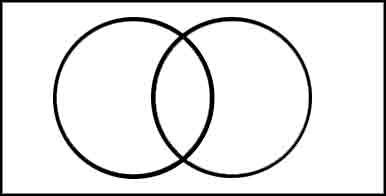 (Например, быстрота и выносливость, гибкость и выносливость и т.д.) Критерии успеха: -учащиеся понимают, как минимум одно физическое и одно психологическое преимущество для здоровья в процессе составления комплекса;-учащиеся могут определить и оценить свои ощущения, возникающие во время выполнения физических упражнений;-учащиеся могут правильно определить все физические качества (сила, быстрота, ловкость, выносливость и гибкость), которые они практикуют во время физической активности.Учащиеся предлагают уместную информацию. Идеи каждого расцениваются как полезные. Учащиеся задают друг другу вопросы, спрашивают и отвечают на них. Таким образом, у учащихся обоснование «прослеживается» в беседе. Участники группы стремятся достичь согласия (хотя важен не факт достижения согласия, а стремление к нему).Оценивание: после выполнения задания учитель предлагает учащимся провести взаимооценивание по стратегия «Две звезды, одно пожелание» определить два положительных момента и дать одну рекомендацию.Учитель задает вопрос:- на развитие каких навыков направлено это задание?- какова роль каждого участника?- какие эмоции Вы испытали выполняя это задание?Ученики измеряют пульс.Задание №2 (Г, Ф) Учащиеся выбирают подходящие упражнения для восстановления организма после нагрузки (первого задания).Критерии успеха:- учащиеся могут привести по два упражнения на восстановления организма;Оценивание: после выполнения задания учитель предлагает учащимся провести самооценивание по критериям успеха.Учитель задает вопрос:- на что следует обратить внимание при выполнении задания?- почему некоторые задания требуют большей физической активности, чем другие?Учитель перемещается по залу от группы к группе, направляя учащихся в нужное русло, делая заметки о любых затруднениях и языковых проблемах (спортивная терминология и т.д.).Учитель иногда задаёт учащимся вопросы стимулирующего характера, одновременно проверяя, насколько они заняты выполнением задания.Учитель при необходимости вмешивается в случаях несогласия, добивается соответствующего разрешения проблемы.Учитель проводит прием «Нарисуй настроение» Учитель делит класс на малые группы и предлагает изучить физические качества (используя планшеты и Интернет-ресурсы), чтобы затем сравнить их в диаграмме Вена.Учитель задает группам вопрос «Что является основным средством развития специальной выносливости?»Основным средством развития специальной выносливости по каждому направлению служит многократное, до утомления, выполнение повторений тренировочных вариантов соревновательного и специальных упражнений в одном занятии. Пульсовые режимы при выполнении специальных упражнений: беговых, прыжковых, силовых, а также быстрого бега с целью развития специальной выносливости должны достигать высоких показателей - 180 уд/мин (30 ударов за 10 с) и максимальных значений.Задание №1 (Г, Ф) Учитель предлагает учащимся сравнить физические качества по диаграмме Эйлера-Вена и составить комплекс упражнений на развитие выносливости. (Например, быстрота и выносливость, гибкость и выносливость и т.д.) Критерии успеха: -учащиеся понимают, как минимум одно физическое и одно психологическое преимущество для здоровья в процессе составления комплекса;-учащиеся могут определить и оценить свои ощущения, возникающие во время выполнения физических упражнений;-учащиеся могут правильно определить все физические качества (сила, быстрота, ловкость, выносливость и гибкость), которые они практикуют во время физической активности.Учащиеся предлагают уместную информацию. Идеи каждого расцениваются как полезные. Учащиеся задают друг другу вопросы, спрашивают и отвечают на них. Таким образом, у учащихся обоснование «прослеживается» в беседе. Участники группы стремятся достичь согласия (хотя важен не факт достижения согласия, а стремление к нему).Оценивание: после выполнения задания учитель предлагает учащимся провести взаимооценивание по стратегия «Две звезды, одно пожелание» определить два положительных момента и дать одну рекомендацию.Учитель задает вопрос:- на развитие каких навыков направлено это задание?- какова роль каждого участника?- какие эмоции Вы испытали выполняя это задание?Ученики измеряют пульс.Задание №2 (Г, Ф) Учащиеся выбирают подходящие упражнения для восстановления организма после нагрузки (первого задания).Критерии успеха:- учащиеся могут привести по два упражнения на восстановления организма;Оценивание: после выполнения задания учитель предлагает учащимся провести самооценивание по критериям успеха.Учитель задает вопрос:- на что следует обратить внимание при выполнении задания?- почему некоторые задания требуют большей физической активности, чем другие?Учитель перемещается по залу от группы к группе, направляя учащихся в нужное русло, делая заметки о любых затруднениях и языковых проблемах (спортивная терминология и т.д.).Учитель иногда задаёт учащимся вопросы стимулирующего характера, одновременно проверяя, насколько они заняты выполнением задания.Учитель при необходимости вмешивается в случаях несогласия, добивается соответствующего разрешения проблемы.Учитель проводит прием «Нарисуй настроение» Учитель делит класс на малые группы и предлагает изучить физические качества (используя планшеты и Интернет-ресурсы), чтобы затем сравнить их в диаграмме Вена.Учитель задает группам вопрос «Что является основным средством развития специальной выносливости?»Основным средством развития специальной выносливости по каждому направлению служит многократное, до утомления, выполнение повторений тренировочных вариантов соревновательного и специальных упражнений в одном занятии. Пульсовые режимы при выполнении специальных упражнений: беговых, прыжковых, силовых, а также быстрого бега с целью развития специальной выносливости должны достигать высоких показателей - 180 уд/мин (30 ударов за 10 с) и максимальных значений.Задание №1 (Г, Ф) Учитель предлагает учащимся сравнить физические качества по диаграмме Эйлера-Вена и составить комплекс упражнений на развитие выносливости. (Например, быстрота и выносливость, гибкость и выносливость и т.д.) Критерии успеха: -учащиеся понимают, как минимум одно физическое и одно психологическое преимущество для здоровья в процессе составления комплекса;-учащиеся могут определить и оценить свои ощущения, возникающие во время выполнения физических упражнений;-учащиеся могут правильно определить все физические качества (сила, быстрота, ловкость, выносливость и гибкость), которые они практикуют во время физической активности.Учащиеся предлагают уместную информацию. Идеи каждого расцениваются как полезные. Учащиеся задают друг другу вопросы, спрашивают и отвечают на них. Таким образом, у учащихся обоснование «прослеживается» в беседе. Участники группы стремятся достичь согласия (хотя важен не факт достижения согласия, а стремление к нему).Оценивание: после выполнения задания учитель предлагает учащимся провести взаимооценивание по стратегия «Две звезды, одно пожелание» определить два положительных момента и дать одну рекомендацию.Учитель задает вопрос:- на развитие каких навыков направлено это задание?- какова роль каждого участника?- какие эмоции Вы испытали выполняя это задание?Ученики измеряют пульс.Задание №2 (Г, Ф) Учащиеся выбирают подходящие упражнения для восстановления организма после нагрузки (первого задания).Критерии успеха:- учащиеся могут привести по два упражнения на восстановления организма;Оценивание: после выполнения задания учитель предлагает учащимся провести самооценивание по критериям успеха.Учитель задает вопрос:- на что следует обратить внимание при выполнении задания?- почему некоторые задания требуют большей физической активности, чем другие?Учитель перемещается по залу от группы к группе, направляя учащихся в нужное русло, делая заметки о любых затруднениях и языковых проблемах (спортивная терминология и т.д.).Учитель иногда задаёт учащимся вопросы стимулирующего характера, одновременно проверяя, насколько они заняты выполнением задания.Учитель при необходимости вмешивается в случаях несогласия, добивается соответствующего разрешения проблемы.Учитель проводит прием «Нарисуй настроение» Учитель делит класс на малые группы и предлагает изучить физические качества (используя планшеты и Интернет-ресурсы), чтобы затем сравнить их в диаграмме Вена.Учитель задает группам вопрос «Что является основным средством развития специальной выносливости?»Основным средством развития специальной выносливости по каждому направлению служит многократное, до утомления, выполнение повторений тренировочных вариантов соревновательного и специальных упражнений в одном занятии. Пульсовые режимы при выполнении специальных упражнений: беговых, прыжковых, силовых, а также быстрого бега с целью развития специальной выносливости должны достигать высоких показателей - 180 уд/мин (30 ударов за 10 с) и максимальных значений.Задание №1 (Г, Ф) Учитель предлагает учащимся сравнить физические качества по диаграмме Эйлера-Вена и составить комплекс упражнений на развитие выносливости. (Например, быстрота и выносливость, гибкость и выносливость и т.д.) Критерии успеха: -учащиеся понимают, как минимум одно физическое и одно психологическое преимущество для здоровья в процессе составления комплекса;-учащиеся могут определить и оценить свои ощущения, возникающие во время выполнения физических упражнений;-учащиеся могут правильно определить все физические качества (сила, быстрота, ловкость, выносливость и гибкость), которые они практикуют во время физической активности.Учащиеся предлагают уместную информацию. Идеи каждого расцениваются как полезные. Учащиеся задают друг другу вопросы, спрашивают и отвечают на них. Таким образом, у учащихся обоснование «прослеживается» в беседе. Участники группы стремятся достичь согласия (хотя важен не факт достижения согласия, а стремление к нему).Оценивание: после выполнения задания учитель предлагает учащимся провести взаимооценивание по стратегия «Две звезды, одно пожелание» определить два положительных момента и дать одну рекомендацию.Учитель задает вопрос:- на развитие каких навыков направлено это задание?- какова роль каждого участника?- какие эмоции Вы испытали выполняя это задание?Ученики измеряют пульс.Задание №2 (Г, Ф) Учащиеся выбирают подходящие упражнения для восстановления организма после нагрузки (первого задания).Критерии успеха:- учащиеся могут привести по два упражнения на восстановления организма;Оценивание: после выполнения задания учитель предлагает учащимся провести самооценивание по критериям успеха.Учитель задает вопрос:- на что следует обратить внимание при выполнении задания?- почему некоторые задания требуют большей физической активности, чем другие?Учитель перемещается по залу от группы к группе, направляя учащихся в нужное русло, делая заметки о любых затруднениях и языковых проблемах (спортивная терминология и т.д.).Учитель иногда задаёт учащимся вопросы стимулирующего характера, одновременно проверяя, насколько они заняты выполнением задания.Учитель при необходимости вмешивается в случаях несогласия, добивается соответствующего разрешения проблемы.Большое, свободное пространство для каждого задания.Свисток для учителя, листок бумаги, фломастеры. Ссылка на аэробные и анаэробные упражнения http://health4ever.org/vse-ob-uprazhnenijah/anajerobnye-i-ajerobnye-uprazhnenijaГимнастические маты, перекладина, карточкаспортивный инвентарь по выборуСсылка на Эйлера Вена https://ru.wikipedia.org/wiki/%D0%9A%D1%80%D1%83%D0%B3%D0%B8_%D0%AD%D0%B9%D0%BB%D0%B5%D1%80%D0%B0Руководство для учителя, АОО «Назарбаев Интеллектуальные школы», 2012 годСсылка на развитие выносливости http://www.mir-la.com/277-kak-povysit-specialnuyu-vynoslivost.htmlБольшое, свободное пространство для каждого задания.Гимнастические маты, перекладина, спортивный инвентарь по выбору.Ссылка на восстановления организма http://sosudinfo.ru/zdorovie-i-profilaktika/fizkultura-dlya-sosudov/, http://siellon.com/vosstanovlenie-energii-organizma-prostyimi-sposobami/Конец урока-рефлексия (20 мин)5 минут10 мин5 минутРефлексия: учитель проводит рефлексию, предлагая учащимся выразить свое мнение по уроку. «Снежный ком вопросов». Ученик отвечает на вопрос, затем сам задает вопрос следующему ученику — и так по кругу.Ученики заполняют рефлексивные карточки. После заданий учитель предлагает спортивные игры по выбору учащихся: флорбол, футбол, волейбол, баскетбол, н/теннис и другие подвижные игры.Ученики измеряют пульс.Упражнение на внимание и восстановление дыхания.Учащиеся делаю то, что показывает учитель и то что говорит (общеразвивающие упражнения), тот, кто ошибается садится. Лилипуты – великаны (Лилипуты – сели, великаны – встали).Учитель задает домашнее задание:- выучить предметную терминологию;- утренняя гимнастика, отжимание, пресс, подтягивание.Рефлексия: учитель проводит рефлексию, предлагая учащимся выразить свое мнение по уроку. «Снежный ком вопросов». Ученик отвечает на вопрос, затем сам задает вопрос следующему ученику — и так по кругу.Ученики заполняют рефлексивные карточки. После заданий учитель предлагает спортивные игры по выбору учащихся: флорбол, футбол, волейбол, баскетбол, н/теннис и другие подвижные игры.Ученики измеряют пульс.Упражнение на внимание и восстановление дыхания.Учащиеся делаю то, что показывает учитель и то что говорит (общеразвивающие упражнения), тот, кто ошибается садится. Лилипуты – великаны (Лилипуты – сели, великаны – встали).Учитель задает домашнее задание:- выучить предметную терминологию;- утренняя гимнастика, отжимание, пресс, подтягивание.Рефлексия: учитель проводит рефлексию, предлагая учащимся выразить свое мнение по уроку. «Снежный ком вопросов». Ученик отвечает на вопрос, затем сам задает вопрос следующему ученику — и так по кругу.Ученики заполняют рефлексивные карточки. После заданий учитель предлагает спортивные игры по выбору учащихся: флорбол, футбол, волейбол, баскетбол, н/теннис и другие подвижные игры.Ученики измеряют пульс.Упражнение на внимание и восстановление дыхания.Учащиеся делаю то, что показывает учитель и то что говорит (общеразвивающие упражнения), тот, кто ошибается садится. Лилипуты – великаны (Лилипуты – сели, великаны – встали).Учитель задает домашнее задание:- выучить предметную терминологию;- утренняя гимнастика, отжимание, пресс, подтягивание.Рефлексия: учитель проводит рефлексию, предлагая учащимся выразить свое мнение по уроку. «Снежный ком вопросов». Ученик отвечает на вопрос, затем сам задает вопрос следующему ученику — и так по кругу.Ученики заполняют рефлексивные карточки. После заданий учитель предлагает спортивные игры по выбору учащихся: флорбол, футбол, волейбол, баскетбол, н/теннис и другие подвижные игры.Ученики измеряют пульс.Упражнение на внимание и восстановление дыхания.Учащиеся делаю то, что показывает учитель и то что говорит (общеразвивающие упражнения), тот, кто ошибается садится. Лилипуты – великаны (Лилипуты – сели, великаны – встали).Учитель задает домашнее задание:- выучить предметную терминологию;- утренняя гимнастика, отжимание, пресс, подтягивание.Рефлексивные карточки:Сегодня я узнал…….Вызвало затруднения…….У меня хорошо получалось……Спортивный инвентарь по выбору учащихся.Дополнительная информацияДополнительная информацияДополнительная информацияДополнительная информацияДополнительная информацияДополнительная информацияДифференциация – как Вы планируете оказать больше поддержки? Какие задачи Вы планируете поставить перед более способными учащимися?Дифференциация – как Вы планируете оказать больше поддержки? Какие задачи Вы планируете поставить перед более способными учащимися?Дифференциация – как Вы планируете оказать больше поддержки? Какие задачи Вы планируете поставить перед более способными учащимися?Оценивание – как Вы планируете проверить уровень усвоения материала учащимися?Здоровье и соблюдение техники безопасностиЗдоровье и соблюдение техники безопасности- Дифференциация на уроке осуществляется мальчики выполняют более высокую нагрузку, девочки - поменьше, а также по физиологическим способностям каждого ученика.- Работая в группах учащиеся уважительно относятся друг к другу, мальчики помогают девочкам, сильные товарищи помогают слабым.- Задавать более способным учащимся более сложные упражнения, чтобы расширить их двигательные навыки.- Стимулировать развитие потребностей и способностей к самопознанию и самовоспитанию.- Способствовать развитию познавательной активности и творческих проявлений в исследовательской деятельности через диалоговое обучение- Умения объективно оценивать приобретаемый двигательный опыт, анализировать его и рационально пользоваться им.- Дифференциация на уроке осуществляется мальчики выполняют более высокую нагрузку, девочки - поменьше, а также по физиологическим способностям каждого ученика.- Работая в группах учащиеся уважительно относятся друг к другу, мальчики помогают девочкам, сильные товарищи помогают слабым.- Задавать более способным учащимся более сложные упражнения, чтобы расширить их двигательные навыки.- Стимулировать развитие потребностей и способностей к самопознанию и самовоспитанию.- Способствовать развитию познавательной активности и творческих проявлений в исследовательской деятельности через диалоговое обучение- Умения объективно оценивать приобретаемый двигательный опыт, анализировать его и рационально пользоваться им.- Дифференциация на уроке осуществляется мальчики выполняют более высокую нагрузку, девочки - поменьше, а также по физиологическим способностям каждого ученика.- Работая в группах учащиеся уважительно относятся друг к другу, мальчики помогают девочкам, сильные товарищи помогают слабым.- Задавать более способным учащимся более сложные упражнения, чтобы расширить их двигательные навыки.- Стимулировать развитие потребностей и способностей к самопознанию и самовоспитанию.- Способствовать развитию познавательной активности и творческих проявлений в исследовательской деятельности через диалоговое обучение- Умения объективно оценивать приобретаемый двигательный опыт, анализировать его и рационально пользоваться им.- Наблюдение за обучением;- Через методы взаимооценивание - Через методы самооценивание - Вопросы низкого и высокого порядка - Через карточки рефлексии учащихся- Формирование здорового образа жизни, улучшить общую физическую форму, улучшить осанку, убрать лишние объемы, тренировка сердца и значительное улучшение кровообращения.- Учитель проводит беседы по требованиям к технике безопасности на каждом уроке.- Формирование здорового образа жизни, улучшить общую физическую форму, улучшить осанку, убрать лишние объемы, тренировка сердца и значительное улучшение кровообращения.- Учитель проводит беседы по требованиям к технике безопасности на каждом уроке.Рефлексия по урокуБыли ли цели урока/цели обучения реалистичными? Все ли учащиеся достигли ЦО?Если нет, то почему?Правильно ли проведена дифференциация на уроке?Выдержаны ли были временные этапы урока?Какие отступления были от плана урока и почему?Используйте данный раздел для рефлексии урока. Ответьте на вопросы о Вашем уроке из левой колонки. Цели урока и цели обучения на уроке были достигнуты и оценивание велось через наблюдение за обучением, через взаимооценивание, самооценивание, вопросы и ответы, через рефлексию учащихся.Ученики развили навык исследовательской деятельности, мыслительный навык «синтез» - разрабатывая упражнения на развитие выносливости, навык «анализ» выбирали подходящие упражнения для восстановления организма после нагрузки, навык «осмысления» через демонстрацию упражнений в командной работе, развивали коммуникативные навыки и создавали коллаборативную среду. Учащиеся развивали и навык говорения через языковые цели урока и диалоговое обучение. Заполнили рефлексивные карточки где отмечали:Сегодня я узнал…….Вызвало затруднения…….У меня хорошо получалось……Дифференцированный подход на уроке сработал отлично, мальчики выполняют более высокую нагрузку, девочки - поменьше, а также по физиологическим способностям каждого ученика.Атмосфера в классе была дружелюбной, творческой, дети были активны. Командная работа была слаженной.Тайм-менеджмент соблюдался, так как дисциплина на уроке была, на хорошем уровне и дети с любопытством и азартом выполняли все задания.Изменений по плану нет, так как в плане учтены все рекомендации для развития навыков учащихся.Используйте данный раздел для рефлексии урока. Ответьте на вопросы о Вашем уроке из левой колонки. Цели урока и цели обучения на уроке были достигнуты и оценивание велось через наблюдение за обучением, через взаимооценивание, самооценивание, вопросы и ответы, через рефлексию учащихся.Ученики развили навык исследовательской деятельности, мыслительный навык «синтез» - разрабатывая упражнения на развитие выносливости, навык «анализ» выбирали подходящие упражнения для восстановления организма после нагрузки, навык «осмысления» через демонстрацию упражнений в командной работе, развивали коммуникативные навыки и создавали коллаборативную среду. Учащиеся развивали и навык говорения через языковые цели урока и диалоговое обучение. Заполнили рефлексивные карточки где отмечали:Сегодня я узнал…….Вызвало затруднения…….У меня хорошо получалось……Дифференцированный подход на уроке сработал отлично, мальчики выполняют более высокую нагрузку, девочки - поменьше, а также по физиологическим способностям каждого ученика.Атмосфера в классе была дружелюбной, творческой, дети были активны. Командная работа была слаженной.Тайм-менеджмент соблюдался, так как дисциплина на уроке была, на хорошем уровне и дети с любопытством и азартом выполняли все задания.Изменений по плану нет, так как в плане учтены все рекомендации для развития навыков учащихся.Используйте данный раздел для рефлексии урока. Ответьте на вопросы о Вашем уроке из левой колонки. Цели урока и цели обучения на уроке были достигнуты и оценивание велось через наблюдение за обучением, через взаимооценивание, самооценивание, вопросы и ответы, через рефлексию учащихся.Ученики развили навык исследовательской деятельности, мыслительный навык «синтез» - разрабатывая упражнения на развитие выносливости, навык «анализ» выбирали подходящие упражнения для восстановления организма после нагрузки, навык «осмысления» через демонстрацию упражнений в командной работе, развивали коммуникативные навыки и создавали коллаборативную среду. Учащиеся развивали и навык говорения через языковые цели урока и диалоговое обучение. Заполнили рефлексивные карточки где отмечали:Сегодня я узнал…….Вызвало затруднения…….У меня хорошо получалось……Дифференцированный подход на уроке сработал отлично, мальчики выполняют более высокую нагрузку, девочки - поменьше, а также по физиологическим способностям каждого ученика.Атмосфера в классе была дружелюбной, творческой, дети были активны. Командная работа была слаженной.Тайм-менеджмент соблюдался, так как дисциплина на уроке была, на хорошем уровне и дети с любопытством и азартом выполняли все задания.Изменений по плану нет, так как в плане учтены все рекомендации для развития навыков учащихся.Используйте данный раздел для рефлексии урока. Ответьте на вопросы о Вашем уроке из левой колонки. Цели урока и цели обучения на уроке были достигнуты и оценивание велось через наблюдение за обучением, через взаимооценивание, самооценивание, вопросы и ответы, через рефлексию учащихся.Ученики развили навык исследовательской деятельности, мыслительный навык «синтез» - разрабатывая упражнения на развитие выносливости, навык «анализ» выбирали подходящие упражнения для восстановления организма после нагрузки, навык «осмысления» через демонстрацию упражнений в командной работе, развивали коммуникативные навыки и создавали коллаборативную среду. Учащиеся развивали и навык говорения через языковые цели урока и диалоговое обучение. Заполнили рефлексивные карточки где отмечали:Сегодня я узнал…….Вызвало затруднения…….У меня хорошо получалось……Дифференцированный подход на уроке сработал отлично, мальчики выполняют более высокую нагрузку, девочки - поменьше, а также по физиологическим способностям каждого ученика.Атмосфера в классе была дружелюбной, творческой, дети были активны. Командная работа была слаженной.Тайм-менеджмент соблюдался, так как дисциплина на уроке была, на хорошем уровне и дети с любопытством и азартом выполняли все задания.Изменений по плану нет, так как в плане учтены все рекомендации для развития навыков учащихся.Используйте данный раздел для рефлексии урока. Ответьте на вопросы о Вашем уроке из левой колонки. Цели урока и цели обучения на уроке были достигнуты и оценивание велось через наблюдение за обучением, через взаимооценивание, самооценивание, вопросы и ответы, через рефлексию учащихся.Ученики развили навык исследовательской деятельности, мыслительный навык «синтез» - разрабатывая упражнения на развитие выносливости, навык «анализ» выбирали подходящие упражнения для восстановления организма после нагрузки, навык «осмысления» через демонстрацию упражнений в командной работе, развивали коммуникативные навыки и создавали коллаборативную среду. Учащиеся развивали и навык говорения через языковые цели урока и диалоговое обучение. Заполнили рефлексивные карточки где отмечали:Сегодня я узнал…….Вызвало затруднения…….У меня хорошо получалось……Дифференцированный подход на уроке сработал отлично, мальчики выполняют более высокую нагрузку, девочки - поменьше, а также по физиологическим способностям каждого ученика.Атмосфера в классе была дружелюбной, творческой, дети были активны. Командная работа была слаженной.Тайм-менеджмент соблюдался, так как дисциплина на уроке была, на хорошем уровне и дети с любопытством и азартом выполняли все задания.Изменений по плану нет, так как в плане учтены все рекомендации для развития навыков учащихся.Общая оценкаКакие два аспекта урока прошли хорошо (подумайте, как о преподавании, так и об обучении)?1: Навык слушание, говорения и навык наглядной демонстрации учащихся прошло отлично.2: Оценивание прошло на хорошем уровне. На уроке применялось оценивание: взаимооценивание и самооценивание. Я наблюдал за тем как учащиеся используют ценности школы на уроке физкультуры.Какие две вещи могли бы улучшить урок (подумайте, как о преподавании, так и об обучении)?1: По рефлексии прошлого урока ученики хотели больше игр. Я взял это на заметку и на уроке, как учащиеся достигли ЦО они выбрали вид спорта.2: Технологии интерактивного обучения1) Работа в парах. 2) Карусель.3) Работа в малых группах 4) Незаконченное предложение. 5) Мозговой штурм. 6) Дерево решений. 7) Ролевая (деловая) игра. 8) Дискуссия. 9) Дебаты.Что я узнал(а) о классе или отдельных учениках такого, что поможет мне подготовиться к следующему уроку?Класс дружный, помогают друг другу, используют ценности школы, спортивный класс, хотят больше узнать о физической культуре через ИОП и как применять полученные знания в жизни.Общая оценкаКакие два аспекта урока прошли хорошо (подумайте, как о преподавании, так и об обучении)?1: Навык слушание, говорения и навык наглядной демонстрации учащихся прошло отлично.2: Оценивание прошло на хорошем уровне. На уроке применялось оценивание: взаимооценивание и самооценивание. Я наблюдал за тем как учащиеся используют ценности школы на уроке физкультуры.Какие две вещи могли бы улучшить урок (подумайте, как о преподавании, так и об обучении)?1: По рефлексии прошлого урока ученики хотели больше игр. Я взял это на заметку и на уроке, как учащиеся достигли ЦО они выбрали вид спорта.2: Технологии интерактивного обучения1) Работа в парах. 2) Карусель.3) Работа в малых группах 4) Незаконченное предложение. 5) Мозговой штурм. 6) Дерево решений. 7) Ролевая (деловая) игра. 8) Дискуссия. 9) Дебаты.Что я узнал(а) о классе или отдельных учениках такого, что поможет мне подготовиться к следующему уроку?Класс дружный, помогают друг другу, используют ценности школы, спортивный класс, хотят больше узнать о физической культуре через ИОП и как применять полученные знания в жизни.Общая оценкаКакие два аспекта урока прошли хорошо (подумайте, как о преподавании, так и об обучении)?1: Навык слушание, говорения и навык наглядной демонстрации учащихся прошло отлично.2: Оценивание прошло на хорошем уровне. На уроке применялось оценивание: взаимооценивание и самооценивание. Я наблюдал за тем как учащиеся используют ценности школы на уроке физкультуры.Какие две вещи могли бы улучшить урок (подумайте, как о преподавании, так и об обучении)?1: По рефлексии прошлого урока ученики хотели больше игр. Я взял это на заметку и на уроке, как учащиеся достигли ЦО они выбрали вид спорта.2: Технологии интерактивного обучения1) Работа в парах. 2) Карусель.3) Работа в малых группах 4) Незаконченное предложение. 5) Мозговой штурм. 6) Дерево решений. 7) Ролевая (деловая) игра. 8) Дискуссия. 9) Дебаты.Что я узнал(а) о классе или отдельных учениках такого, что поможет мне подготовиться к следующему уроку?Класс дружный, помогают друг другу, используют ценности школы, спортивный класс, хотят больше узнать о физической культуре через ИОП и как применять полученные знания в жизни.Общая оценкаКакие два аспекта урока прошли хорошо (подумайте, как о преподавании, так и об обучении)?1: Навык слушание, говорения и навык наглядной демонстрации учащихся прошло отлично.2: Оценивание прошло на хорошем уровне. На уроке применялось оценивание: взаимооценивание и самооценивание. Я наблюдал за тем как учащиеся используют ценности школы на уроке физкультуры.Какие две вещи могли бы улучшить урок (подумайте, как о преподавании, так и об обучении)?1: По рефлексии прошлого урока ученики хотели больше игр. Я взял это на заметку и на уроке, как учащиеся достигли ЦО они выбрали вид спорта.2: Технологии интерактивного обучения1) Работа в парах. 2) Карусель.3) Работа в малых группах 4) Незаконченное предложение. 5) Мозговой штурм. 6) Дерево решений. 7) Ролевая (деловая) игра. 8) Дискуссия. 9) Дебаты.Что я узнал(а) о классе или отдельных учениках такого, что поможет мне подготовиться к следующему уроку?Класс дружный, помогают друг другу, используют ценности школы, спортивный класс, хотят больше узнать о физической культуре через ИОП и как применять полученные знания в жизни.Общая оценкаКакие два аспекта урока прошли хорошо (подумайте, как о преподавании, так и об обучении)?1: Навык слушание, говорения и навык наглядной демонстрации учащихся прошло отлично.2: Оценивание прошло на хорошем уровне. На уроке применялось оценивание: взаимооценивание и самооценивание. Я наблюдал за тем как учащиеся используют ценности школы на уроке физкультуры.Какие две вещи могли бы улучшить урок (подумайте, как о преподавании, так и об обучении)?1: По рефлексии прошлого урока ученики хотели больше игр. Я взял это на заметку и на уроке, как учащиеся достигли ЦО они выбрали вид спорта.2: Технологии интерактивного обучения1) Работа в парах. 2) Карусель.3) Работа в малых группах 4) Незаконченное предложение. 5) Мозговой штурм. 6) Дерево решений. 7) Ролевая (деловая) игра. 8) Дискуссия. 9) Дебаты.Что я узнал(а) о классе или отдельных учениках такого, что поможет мне подготовиться к следующему уроку?Класс дружный, помогают друг другу, используют ценности школы, спортивный класс, хотят больше узнать о физической культуре через ИОП и как применять полученные знания в жизни.Общая оценкаКакие два аспекта урока прошли хорошо (подумайте, как о преподавании, так и об обучении)?1: Навык слушание, говорения и навык наглядной демонстрации учащихся прошло отлично.2: Оценивание прошло на хорошем уровне. На уроке применялось оценивание: взаимооценивание и самооценивание. Я наблюдал за тем как учащиеся используют ценности школы на уроке физкультуры.Какие две вещи могли бы улучшить урок (подумайте, как о преподавании, так и об обучении)?1: По рефлексии прошлого урока ученики хотели больше игр. Я взял это на заметку и на уроке, как учащиеся достигли ЦО они выбрали вид спорта.2: Технологии интерактивного обучения1) Работа в парах. 2) Карусель.3) Работа в малых группах 4) Незаконченное предложение. 5) Мозговой штурм. 6) Дерево решений. 7) Ролевая (деловая) игра. 8) Дискуссия. 9) Дебаты.Что я узнал(а) о классе или отдельных учениках такого, что поможет мне подготовиться к следующему уроку?Класс дружный, помогают друг другу, используют ценности школы, спортивный класс, хотят больше узнать о физической культуре через ИОП и как применять полученные знания в жизни.